
OSNOVNA ŠKOLA JELKOVEC(školska godina 2022./2023.)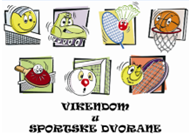 A smjena ( 3., 5., 7. ujutro)   B smjena (4., 6., 8. ujutro)    SatiUtorakSatiSrijedaSatiČetvrtakSatiPetakSatiSubota9.4510.304. razred(graničar)10.4011.25Osnove šahovske igre11.3012.154. razred(odbojka)6. i 8. razred(odbojka)4. razred(nogomet)Međurazrednai12.2013.056. i 8. razred(nogomet)6. i 8. razred(stolni tenis)3. razred(graničar)Osnove šahovske igremeđu školskanatjecanja13.1013.555. razred(graničar)2. razred(2.b)Osnove šahovske igre14.0014.455. i 7. razred(odbojka)1. razred(1.c, 1.d, 1.e) 5. i 7. razred(nogomet)14.5015.351. razred(1.a i 1.b)5. i 7. razred(stolni tenis)SatiUtorakSatiSrijedaSatiČetvrtakSatiPetakSatiSubota10.4011.253. razred(graničar)11.3012.15Osnove šahovske igre5. i 7. razred(odbojka)2. razred(2.b)12.2013.055. razred(graničar)5. i 7. razred(nogomet)5. i 7. razred(stolni tenis)Osnove šahovske igreMeđurazrednai13.1013.55Osnove šahovske igre4. razred(odbojka)4. razred(nogomet)4. razred(graničar)međuškolskanatjecanja14.0014.456. i 8. razred(stolni tenis)6. razred(nogomet)1. razred(1.a i 1.b)14.5015.356. i 8. razred(odbojka)1. razred(1.c, 1.d, 1.e)